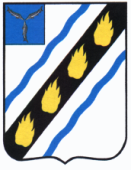   АДМИНИСТРАЦИЯРОЗОВСКОГО МУНИЦИПАЛЬНОГО ОБРАЗОВАНИЯСОВЕТСКОГО МУНИЦИПАЛЬНОГО РАЙОНА 
САРАТОВСКОЙ ОБЛАСТИПОСТАНОВЛЕНИЕ От 06.04.2020 г  № 17 с. РозовоеО внесении изменений в постановление администрации Розовского муниципального образования Советского муниципального района Саратовской области № 141 от 25.12.2013   В связи с перестановкой кадров внести изменения в постановление № 141 от 25.12.2013 г. приложение № 1 к постановлению изложить в новой редакции:Состав межведомственной комиссии по признанию помещения жилым помещением, жилого помещения непригодным для проживания и многоквартирного дома аварийным и подлежащим сносу или реконструкции на территории Розовского муниципального образования Советского муниципального районаКонтроль за исполнением настоящего постановления оставляю за собой.Настоящее постановление вступает в силу по истечении десяти дней со дня его официального опубликования в установленном порядке.Глава Розовского муниципального образования                                         В.В.Дудкин     № п/пФИОДолжность1Дудкин В.В.глава Розовского муниципального образования, председатель комиссии2Мартынова М.И.главный специалист администрации Розовского муниципального образования, секретарь комиссии3Муханбеткалиева Л.Н.главный специалист администрации Розовского муниципального образования, заместитель председателя комиссии4Моргунова С.И.начальник Советского отделения Саратовского филиала ФГУП «Ростехинвентаризация – Федеральное БТИ» (по согласованию)5Аверченко Э.О.начальник отдела промышленности, теплоэнергетического комплекса, капитального строительства и архитектуры6Лавренева Т.С.начальник отдела по управлению муниципальным имуществом и землей администрации Советского муниципального района